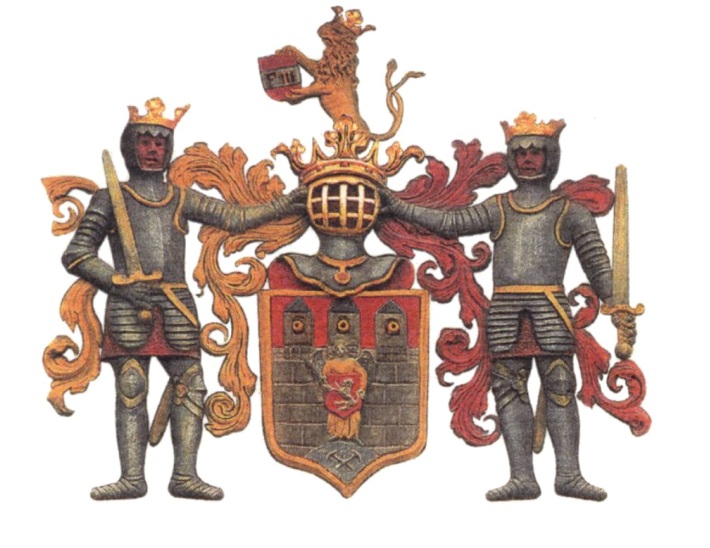 NÁMĚSTEK PRIMÁTORA STATUTÁRNÍHO MĚSTAČESKÉ BUDĚJOVICEMgr. Petr PodholaPŘEJÍMÁ ZÁŠTITUnad akcíBambiriáda 2012 – překonání národního rekordu ve sběru použitých bateriíV Českých Budějovicích 26. května 2012.